Ҡарар									  РЕШЕНИЕОб  утверждении проекта планировки и межевания территории по объекту гостиничного комплекса «Этнопарк Мирас», расположенного в северной части квартала  02:14:111101 сельского поселения Языковский сельсовет муниципального района Благоварский район Республики БашкортостанВ соответствии со статьями 45, 46 Градостроительного кодекса Российской Федерации, с учетом протокола публичных слушаний и заключения о результатах публичных слушаний от 19.06.2020г., Совет сельского поселения Языковский сельсовет муниципального района Благоварский район Республики Башкортостан решил:Утвердить проект планировки и межевания территории по объекту гостиничного комплекса «Этнопарк Мирас», расположенного в северной части квартала  02:14:111101 сельского поселения Языковский сельсовет муниципального района Благоварский район Республики Башкортостан.Рекомендовать застройщику провести геодезические исследования с подготовкой  инженерных изысканий.    Обнародовать настоящее  решение на информационном стенде в здании   Администрации сельского поселения Языковский сельсовет  муниципального района Благоварский район Республики Башкортостан по адресу: с. Языково, ул. Социалистическая, 1 и разместить на официальном сайте администрации сельского поселения Языковский сельсовет муниципального района Благоварский район Республики Башкортостан.  Контроль за выполнением решения возложить постоянную комиссию по аграрным вопросам, использованию земель и природных ресурсов, экологии, чрезвычайным ситуациям и жилищно-коммунальному хозяйству.Глава сельского поселения Языковский сельсовет 							Р.Р. Еникеевс.Языково20.07.2020г.№   46-434БАШҠОРТОСТАН РЕСПУБЛИКАhЫ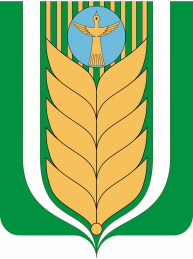 РЕСПУБЛИКА БАШКОРТОСТАНБЛАГОВАР  РАЙОНЫ СОВЕТ  СЕЛЬСКОГОМУНИЦИПАЛЬ РАЙОНЫНЫҢ ЯЗЫКОВПОСЕЛЕНИЯ ЯЗЫКОВСКИЙ СЕЛЬСОВЕТАУЫЛ СОВЕТЫ АУЫЛ БИЛӘМӘhЕМУНИЦИПАЛЬНОГО РАЙОНАСОВЕТЫдүртенсе  сакырылышБЛАГОВАРСКИЙ РАЙОНчетвертый созыв452740,  Языков ауылы, Социалистик урамы, 1Тел. (34747) 2-29-72, Факс 2-22-61452740, с. Языково, ул. Социалистическая, 1Тел. (34747) 2-29-72, Факс 2-22-61